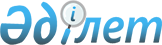 О внесении изменений в решение маслихата района Т.Рыскулова от 27 декабря 2021 года №13-4 "О районном бюджете на 2022-2024 годы"Решение маслихата района Т. Рыскулова Жамбылской области от 9 августа 2022 года № 22-4
      Маслихат района Т.Рыскулова РЕШИЛ:
      1. Внести в решение маслихата района Т.Рыскулова "О районном бюджете на 2022-2024 годы" от 27 декабря 2021 года №13-4 (зарегистрировано в Реестре государственной регистрации нормативно-правовых актов под №26150) следующие изменения:
      пункт 1 изложить в новой редакции:
      "1. Утвердить районный бюджет на 2022-2024 годы согласно приложениям 1, 2 и 3 к настоящему решению соответственно, в том числе на 2022 год в следующих объемах:
      1) доходы – 15818213 тысяч тенге;
      налоговые поступления - 3706430 тысяч тенге;
      неналоговые поступления – 15104 тысяч тенге;
      поступления от продажи основного капитала - 9100 тысяч тенге;
      поступления трансфертов - 12087579 тысяч тенге;
      2) затраты - 16050161 тысяч тенге;
      3) чистое бюджетное кредитование - 85676 тысяч тенге;
      бюджетные кредиты - 147024 тысяч тенге;
      погашение бюджетных кредитов - 61348 тысяч тенге;
      4) сальдо по операциям с финансовыми активами - 0 тысяч тенге;
      приобретение финансовых активов - 0 тысяч тенге;
      поступления от продажи финансовых активов государства - 0 тысяч тенге;
      5) дефицит (профицит) бюджета - -317624 тысяч тенге;
      6) финансирование дефицита (использование профицита) бюджета - 317624 тысяч тенге;
      поступление займов- 147024 тысяч тенге;
      погашение займов -61348 тысяч тенге;
      используемые остатки бюджетных средств - 231948 тысяч тенге.";
      приложение 1 к указанному решению изложить в новой редакции согласно приложению к настоящему решению.
      2. Настоящее решение вводится в действие с 1 января 2022 года. Бюджет района на 2022 год
					© 2012. РГП на ПХВ «Институт законодательства и правовой информации Республики Казахстан» Министерства юстиции Республики Казахстан
				
      Секретарь маслихата 

Е. Абуталипов
Приложение к решению
маслихата района Т.Рыскулова
от 09 августа 2022 года №22-4Приложение 1 к решению
маслихата района Т.Рыскулова
от 27 декабря 2021 года №13-4
Категория
Категория
Категория
Наименование доходов
сумма, тысяч тенге
Класс
Класс
сумма, тысяч тенге
Подкласс
Подкласс
сумма, тысяч тенге
1
2
3
4
5
I. ДОХОДЫ
15818213
1
Налоговые поступления
3706430
01
Подоходный налог
770365
1
Корпоративный подоходный налог
80000
2
Индивидуальный подоходный налог
690365
03
Социальный налог
575932
1
Социальный налог
572932
04
Hалоги на собственность
2333183
1
Hалоги на имущество
2325000
4
Налог на транспортные средства
8183
05
Внутренние налоги на товары, работы и услуги
18950
2
Акцизы
5500
3
Поступления за использование природных и других ресурсов
6500
4
Сборы за ведение предпринимательской и профессиональной деятельности
6950
08
Обязательные платежи, взимаемые за совершение юридически значимых действий и (или) выдачу документов уполномоченными на то государственными органами или должностными лицами
11000
1
Государственная пошлина
11000
2
Неналоговые поступления
15104
01
Доходы от государственной собственности
11024
1
Поступление части чистого дохода государственных предприятий
115
5
Доходы от аренды имущества, находящегося в государственной собственности
4889
7
Вознаграждения по кредитам, выданным из государственного бюджета
86
9
Прочие доходы от государственной собственности
5934
03
Поступления денег от проведения государственных закупок, организуемых государственными учреждениями, финансируемыми из государственного бюджета
30
1
Поступления денег от проведения государственных закупок, организуемых государственными учреждениями, финансируемыми из государственного бюджета
30
04
Штрафы, пени, санкции, взыскания, налагаемые государственными учреждениями, финансируемыми из государственного бюджета, а также содержащимися и финансируемыми из бюджета (сметы расходов) Национального Банка Республики Казахстан
600
1
Штрафы, пени, санкции, взыскания, налагаемые государственными учреждениями, финансируемыми из государственного бюджета, а также содержащимися и финансируемыми из бюджета (сметы расходов) Национального Банка Республики Казахстан, за исключением поступлений от организаций нефтяного сектора
600
06
Прочие неналоговые поступления
3450
1
Прочие неналоговые поступления
3450
3
Поступления от продажи основного капитала
9100
03
Продажа земли и нематериальных активов
9100
1
Продажа земли
9100
4
Поступления трансфертов
12087579
02
Трансферты из вышестоящих органов государственного управления
12087579
2
Трансферты из областного бюджета
12087579
 Наименование расходов
 сумма, тысяч тенге
Функциональная группа
Функциональная группа
Функциональная группа
Функциональная группа
 сумма, тысяч тенге
Администратор бюджетных программ
Администратор бюджетных программ
Администратор бюджетных программ
Программа
Программа
1
2
3
4
5
II.ЗАТРАТЫ
16050161
01
Государственные услуги общего характера
1362358
112
Аппарат маслихата района (города областного значения)
44139
001
Услуги по обеспечению деятельности маслихата района (города областного значения)
43459
003
Капитальные расходы государственного органа
680
122
Аппарат акима района (города областного значения)
180673
001
Услуги по обеспечению деятельности акима района (города областного значения)
180423
003
Капитальные расходы государственного органа
250
452
Отдел финансов района (города областного значения)
1028124
001
Услуги по реализации государственной политики в области исполнения бюджета и управления коммунальной собственностью района (города областного значения)
41225
003
Проведение оценки имущества в целях налогообложения
1689
010
Приватизация, управление коммунальным имуществом, постприватизационная деятельность и регулирование споров, связанных с этим
1288
113
Целевые текущие трансферты нижестоящим бюджетам
983922
453
Отдел экономики и бюджетного планирования района (города областного значения)
30747
001
Услуги по реализации государственной политики в области формирования и развития экономической политики, системы государственного планирования
30747
458
Отдел жилищно-коммунального хозяйства, пассажирского транспорта и автомобильных дорог района (города областного значения)
56865
001
Услуги по реализации государственной политики на местном уровне в области жилищно-коммунального хозяйства, пассажирского транспорта и автомобильных дорог
41865
013
Капитальные расходы государственного органа
15000
494
Отдел предпринимательства и промышленности района (города областного значения)
21810
001
Услуги по реализации государственной политики на местном уровне в области развития предпринимательства и промышленности
21810
02
Оборона
100946
122
Аппарат акима района (города областного значения)
2961
005
Мероприятия в рамках исполнения всеобщей воинской обязанности
2961
122
Аппарат акима района (города областного значения)
97985
006
Предупреждение и ликвидация чрезвычайных ситуаций масштаба района (города областного значения)
83800
007
Мероприятия по профилактике и тушению степных пожаров районного (городского) масштаба, а также пожаров в населенных пунктах, в которых не созданы органы государственной противопожарной службы
14185
03
Общественный порядок, безопасность, правовая, судебная, уголовно-исполнительная деятельность
115998
458
Отдел жилищно-коммунального хозяйства, пассажирского транспорта и автомобильных дорог района (города областного значения)
115998
021
Обеспечение безопасности дорожного движения в населенных пунктах
115998
06
Социальная помощь и социальное обеспечение
1828917
451
Отдел занятости и социальных программ района (города областного значения)
484147
005
Государственная адресная социальная помощь
484147
451
Отдел занятости и социальных программ района (города областного значения)
1150304
002
Программа занятости
855091
004
Оказание социальной помощи на приобретение топлива специалистам здравоохранения, образования, социального обеспечения, культуры, спорта и ветеринарии в сельской местности в соответствии с законодательством Республики Казахстан
45382
006
Оказание жилищной помощи 
4000
007
Социальная помощь отдельным категориям нуждающихся граждан по решениям местных представительных органов 
52783
010
Материальное обеспечение детей-инвалидов, воспитывающихся и обучающихся на дому
4135
014
Оказание социальной помощи нуждающимся гражданам на дому
71200
017
Обеспечение нуждающихся инвалидов протезно-ортопедическими, сурдотехническими и тифлотехническими средствами, специальными средствами передвижения, обязательными гигиеническими средствами, а также предоставление услуг санаторно-курортного лечения, специалиста жестового языка, индивидуальных помощников в соответствии с индивидуальной программой реабилитации инвалида
16360
023
Обеспечение деятельности центров занятости населения
101353
451
Отдел занятости и социальных программ района (города областного значения)
194466
001
Услуги по реализации государственной политики на местном уровне в области обеспечения занятости и реализации социальных программ для населения
62240
011
Оплата услуг по зачислению, выплате и доставке пособий и других социальных выплат
4000
021
Капитальные расходы государственного органа
1280
050
Обеспечение прав и улучшение качества жизни инвалидов в Республике Казахстан
59285
054
Размещение государственного социального заказа в неправительственных организациях
57382
067
Капитальные расходы подведомственных государственных учреждений и организаций
1773
113
Целевые текущие трансферты нижестоящим бюджетам
8506
07
Жилищно-коммунальное хозяйство
1873273
458
Отдел жилищно-коммунального хозяйства, пассажирского транспорта и автомобильных дорог района (города областного значения)
1395863
012
Функционирование системы водоснабжения и водоотведения
24000
029
Развитие системы водоснабжения и водоотведения
1371863
466
Отдел архитектуры, градостроительства и строительства района (города областного значения)
434964
003
Проектирование и (или) строительство, реконструкция жилья коммунального жилищного фонда
282750
004
Проектирование, развитие и (или) обустройство инженерно-коммуникационной инфраструктуры
152214
458
Отдел жилищно-коммунального хозяйства, пассажирского транспорта и автомобильных дорог района (города областного значения)
42446
015
Освещение улиц в населенных пунктах
9460
016
Обеспечение санитарии населенных пунктов
562
018
Благоустройство и озеленение населенных пунктов
32424
08
Культура, спорт, туризм и информационное пространство
725446
455
Отдел культуры и развития языков района (города областного значения)
309278
003
Поддержка культурно-досуговой работы
309278
466
Отдел архитектуры, градостроительства и строительства района (города областного значения)
3000
011
Развитие объектов культуры
3000
465
Отдел физической культуры и спорта района (города областного значения)
111818
001
Услуги по реализации государственной политики на местном уровне в сфере физической культуры и спорта
16126
006
Развитие массового спорта и национальных видов спорта
81784
007
Подготовка и участие членов сборных команд района (города областного значения) по различным видам спорта на областных спортивных соревнованиях
13258
032
Капитальные расходы подведомственных государственных учреждений и организаций
650
466
Отдел архитектуры, градостроительства и строительства района (города областного значения)
347
008
Развития спортивных объектов
347
455
Отдел культуры и развития языков района (города областного значения)
144504
006
Функционирование районных (городских) библиотек
143443
007
Развитие государственного языка и других языков народа Казахстана
1061
456
Отдел внутренней политики района (города областного значения)
39018
002
Услуги по проведению государственной информационной политики
39018
455
Отдел культуры и развития языков района (города областного значения)
28806
001
Услуги по реализации государственной политики на местном уровне в области развития языков и культуры
16444
032
Капитальные расходы подведомственных государственных учреждений и организаций
12362
456
Отдел внутренней политики района (города областного значения)
88675
001
Услуги по реализации государственной политики на местном уровне в области информации, укрепления государственности и формирования социального оптимизма граждан
37991
003
Реализация мероприятий в сфере молодежной политики
50684
10
Сельское, водное, лесное, рыбное хозяйство, особо охраняемые природные территории, охрана окружающей среды и животного мира, земельные отношения
88397
462
Отдел сельского хозяйства района (города областного значения)
30431
001
Услуги по реализации государственной политики на местном уровне в сфере сельского хозяйства
30031
006
Капитальные расходы государственного органа
400
466
Отдел архитектуры, градостроительства и строительства района (города областного значения)
8015
010
Развитие агропромышленного комплекса
8015
463
Отдел земельных отношений района (города областного значения)
27434
001
Услуги по реализации государственной политики в области регулирования земельных отношений на территории района (города областного значения)
22934
004
Проектирование, развитие, обустройство и (или) приобретение инженерно-коммуникационной инфраструктуры
2000
006
Землеустройство при установлении границ районов, городов районного значения, городов районного значения, поселков, поселков, сельских округов
2500
453
Отдел экономики и бюджетного планирование
22517
099
Реализация мер по оказанию социальной поддержки специалистов 
22517
11
Промышленность, архитектурная, градостроительная и строительная деятельность
61421
466
Отдел архитектуры, градостроительства и строительства района (города областного значения)
61421
001
Услуги по реализации государственной политики в области строительства, улучшения архитектурного облика городов, районов и населенных пунктов области и обеспечению рационального и эффективного градостроительного освоения территории района (города областного значения)
41421
015
Капитальные расходы государственного органа
20000
12
Транспорт и коммуникации
213906
458
Отдел жилищно-коммунального хозяйства, пассажирского транспорта и автомобильных дорог района (города областного значения)
213906
023
Обеспечение функционирования автомобильных дорог
22859
045
Капитальный и средний ремонт автомобильных дорог районного значения и улиц населенных пунктов
191047
13
Прочие
1034217
458
Отдел жилищно-коммунального хозяйства, пассажирского транспорта и автомобильных дорог района (города областного значения)
70774
055
Развитие индустриальной инфраструктуры в рамках Государственной программы поддержки и развития бизнеса "Дорожная карта бизнеса-2025"
70774
452
Отдел финансов района (города областного значения)
19025
012
Резерв местного исполнительного органа района (города областного значения) 
19025
458
Отдел жилищно-коммунального хозяйства, пассажирского транспорта и автомобильных дорог района (города областного значения)
272656
062
Реализация мероприятий по социальной и инженерной инфраструктуре в сельских населенных пунктах в рамках проекта "Ауыл-Ел бесігі"
272656
466
Отдел архитектуры, градостроительства и строительства района (города областного значения)
671762
079
Развитие социальной и инженерной инфраструктуры в сельских населенных пунктах в рамках проекта "Ауыл-Ел бесігі"
671762
14
Обслуживание долга
86
452
Отдел финансов района (города областного значения)
86
013
Обслуживание долга местных исполнительных органов по выплате вознаграждений и иных платежей по займам из областного бюджета
86
15
Трансферты
8645196
452
Отдел финансов района (города областного значения)
8645196
006
Возврат неиспользованных (недоиспользованных) целевых трансфертов
1
024
Целевые текущие трансферты из нижестоящего бюджета на компенсацию потерь вышестоящего бюджета в связи с изменением законодательства
8445788
054
Возврат сумм неиспользованных (недоиспользованных) целевых трансфертов, выделенных из республиканского бюджета за счет целевого трансферта из Национального фонда Республики Казахстан
199407
IІІ. Чистое бюджетное кредитование
85676
5
Бюджетные кредиты
147024
10
Сельское, водное, лесное, рыбное хозяйство, особо охраняемые природные территории, охрана окружающей среды и животного мира, земельные отношения
147024
453
Отдел экономики и бюджетного планирования района (города областного значения)
147024
006
Бюджетные кредиты для реализации мер социальной поддержки специалистов
147024
Категория
Категория
Категория
Наименование
сумма, тысяч тенге
Класс
Класс
Наименование
сумма, тысяч тенге
Подкласс
Подкласс
сумма, тысяч тенге
1
2
3
4
5
5
Погашение бюджетных кредитов
61348
01
Погашение бюджетных кредитов
61348
1
Погашение кредитов выданных из государственного бюджета
61348
Наименование
Наименование
Наименование
Наименование
Наименование
Функциональная группа
Функциональная группа
Функциональная группа
Функциональная группа
сумма, тысяч тенге
Администратор бюджетных программ
Администратор бюджетных программ
Администратор бюджетных программ
сумма, тысяч тенге
Программа
Программа
сумма, тысяч тенге
1
2
3
4
5
ІV. Сальдо по операциям с финансовыми активами
0
Приобретение финансовых активов
0
Категория
Категория
Категория
Наименование
сумма, тысяч тенге
Класс
Класс
Наименование
сумма, тысяч тенге
Подкласс
Подкласс
сумма, тысяч тенге
1
2
3
4
5
6
Поступление от продажи финансовых активов государства
0
01
Поступление от продажи финансовых активов государства
0
1
Поступление от продажи финансовых активов внутри государства
0
Наименование
Наименование
Наименование
Наименование
Наименование
Функциональная группа
Функциональная группа
Функциональная группа
Функциональная группа
сумма, тысяч тенге
Администратор бюджетных программ
Администратор бюджетных программ
Администратор бюджетных программ
сумма, тысяч тенге
Программа
Программа
сумма, тысяч тенге
1
2
3
4
5
V. Дефицит (профицит) бюджета
-317624
VI. Финансирование дефицита (использование профицита) бюджета
317624
Категория
Категория
Категория
Наименование
сумма, тысяч тенге
Класс
Класс
Наименование
сумма, тысяч тенге
Подкласс
Подкласс
сумма, тысяч тенге
1
2
3
4
5
7
Поступление займов
147024
01
Внутренние государственные займы
147024
2
Договора по получению займов
147024
Наименование
Наименование
Наименование
Наименование
Наименование
Функциональная группа
Функциональная группа
Функциональная группа
Функциональная группа
сумма, тысяч тенге
Администратор бюджетных программ
Администратор бюджетных программ
Администратор бюджетных программ
сумма, тысяч тенге
Программа
Программа
сумма, тысяч тенге
1
2
3
4
5
Погашение займов
61348
16
Погашение займов
61348
452
Отдел финансов района (города областного значения)
61348
008
Погашение долга местного исполнительного органа перед вышестоящим бюджетом
61348
8
Используемые остатки бюджетных средств
231948
01
Остатки бюджетных средств
231948
1
Свободные остатки бюджетных средств
231948